Просечне зараде по запосленом, март 2018.Просечна зарада (бруто) обрачуната за март 2018. године износила је 68 251 динар, док је просечна зарада без пореза и доприноса (нето) износила 49 400 динара.У односу на претходни месец, просечна бруто и нето зарада номинално је већа за 3,3% а реално за 3,2%. У односу на исти месец претходне године, просечна бруто зарада номинално је већа за 2,9% а реално за 1,5%, док је просечна нето зарада већа за 3,4% номинално а за 2,0% реално.Медијална бруто зарада износила је 52 595 динара, док је медијална нето зарада износила 38 238 динарa.Просечна нето зарада за март 2018. године износила је 418 евра, док је за март 2017. износила 386 евра. Просечне зараде, март 2018.                                                                                                                                                                                                        РСД2. Индекси зарадаМетодолошка објашњењаИзвор податакаИстраживање о зарадама заснива се на подацима из обрасца Пореске пријаве за порез по одбитку (образац ППП-ПД). Просечне зараде израчунавају се на основу износа обрачунатих зарада за извештајни месец и броја запослених који је изражен еквивалентом пуног радног времена (full-time equivalent – FTE).ОбухватОбухваћени су сви пословни субјекти који су Пореској управи доставили електронски попуњен образац пореске пријаве ППП-ПД са обрачунатим зарадама.Обухваћене су све категорије запослених за које су послодавци, тј. пословни субјекти, Пореској управи доставили електронски попуњен образац пореске пријаве ППП-ПД са обрачунатим зарадама. Дефиниција зараде У истраживању о зарадама (у складу са Законом о раду и Законом о порезу на доходак грађана) под зарадом се подразумевају све исплате запосленима на које се плаћају припадајући порези и доприноси.Зараду чине:зараде запослених у радном односу, укључујући накнаде за дежурства, за рад ноћу и по сменама, недељом и празником; накнаде за исхрану у току рада и за неизвршене часове рада (годишњи одмор, плаћено одсуство, празници, боловања до 30 дана, одсуство због стручног усавршавања, застој у раду који није настао кривицом радника); регрес за коришћење годишњег одмора, награде, бонуси и сл.;накнаде за рад запослених ван радног односа (по основу уговора о обављању привремених и повремених послова).Зарадом се не сматрају накнаде по основу уговора о делу, накнаде за боловања дужа од 30 дана, накнаде трошкова запосленима за долазак на посао и одлазак са посла, за време проведено на службеном путу у земљи и иностранству, накнаде за смештај и исхрану током рада и боравка на терену, отпремнине запосленима при одласку у пензију или за чијим је радом престала потреба, једнократне накнаде у складу са социјалним програмом, накнаде трошкова погребних услуга и накнаде штете због повреде на раду или професионалног обољења, јубиларне награде, солидарне помоћи, као ни остала примања за која се не плаћају порези и доприноси.Републички завод за статистику од 1999. године не располаже појединим подацима за АП Косово и Метохија, тако да они нису садржани у обухвату података за Републику Србију (укупно).Контакт: jelena.milakovic@stat.gov.rs тел.: 011 2412-922, локал 250Издаје и штампа: Републички завод за статистику, 11 050 Београд, Милана Ракића 5 
Tелефон: 011 2412-922 (централа) • Tелефакс: 011 2411-260 • www.stat.gov.rs
Одговара: др Миладин Ковачевић, директор 
Tираж: 20 • Периодика излажења: месечна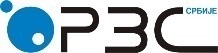 Република СрбијаРепублички завод за статистикуРепублика СрбијаРепублички завод за статистикуISSN 0353-9555САОПШТЕЊЕСАОПШТЕЊЕЗР10број 130 - год. LXVIII, 25.05.2018.број 130 - год. LXVIII, 25.05.2018.ЗР10Статистика зарадаСтатистика зарадаСРБ130 ЗР10 250518Статистика зарадаСтатистика зарадаЗарадеЗарадеЗараде без пореза и доприносаЗараде без пореза и доприносаIII 2018I–III 2018III 2018I–III 2018Република Србија – укупно68 25167 85049 40049 088Зараде запослених у радном односу68 63568 22149 69749 375Зараде запослених ван радног односа47 55346 68733 33232 724Зараде запослених у правним лицима 72 21471 76952 32951 983Зараде предузетника и запослених код њих37 56437 39726 71426 589Зараде у јавном сектору76 70376 81655 27255 345Зараде ван јавног сектора63 94363 25246 40645 880ЗарадеЗарадеЗарадеЗарадеЗараде без пореза и доприносаЗараде без пореза и доприносаЗараде без пореза и доприносаЗараде без пореза и доприносаIII 2018II 2018III 2018 2017III 2018III 2017I–III 2018I–III 2017III 2018II 2018III 2018 2017III 2018III 2017I–III 2018I–III 2017Номинални индекси103,3105,4102,9105,1103,3106,0103,4105,5Реални индекси103,2104,2101,5103,4103,2104,7102,0103,8